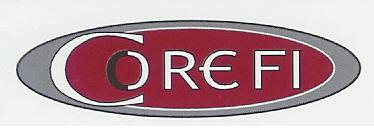 2 Avenue Léonard de Vinci  63000 CLERMONT FERRAND Tél : 04.73.28.62.52   -   Fax: 04.73.28.68.59  -  e.mail : corefi3@wanadoo.frAVIS D’IMPOSITION  2020 /REVENUS DE 2019BULLETINS DE SALAIRES DECEMBRE + 3 DERNIERS MOISJUSTIFICATIFS AUTRES REVENUS : PENSIONS/RETRAITE ETC…SI REVENUS LOCATIFS : BAUX ET DECLARATION REVENUS FONCIERS- 	TABLEAUX D’AMORTISSEMENT COMPLETS OU DECOMPTES RECENTS   	Si le capital restant dû n’est pas indiqué sur les documents  en votre possession, 	veuillez demander : UN DECOMPTE DE REMBOURSEMENT ANTICIPECREDITS RENOUVELABLES OU RESERVES : DERNIER RELEVE - 	COPIE PIECE D’IDENTITE RECTO + VERSO EN COURS DE VALIDITE  OU PASSEPORT- COPIE LIVRET DE FAMILLE- JUGEMENT DE DIVORCE (le cas échéant)- 	RELEVÉS DE TOUS LES COMPTES BANCAIRES DES  TROIS DERNIERS MOIS- 	RELEVÉ  D’IDENTITÉ  BANCAIRE	-  DERNIERE QUITTANCE  TELEPHONE  OU ELECTRICITE de moins de 3 mois- 	DERNIERES TAXE D’HABITATION ET  TAXE FONCIERE  -  EN CAS DE  RETARD D’IMPOT : BORDEREAU DE SITUATION FISCALE- SI LOCATAIRE : DERNIERE QUITTANCE DE LOYER 